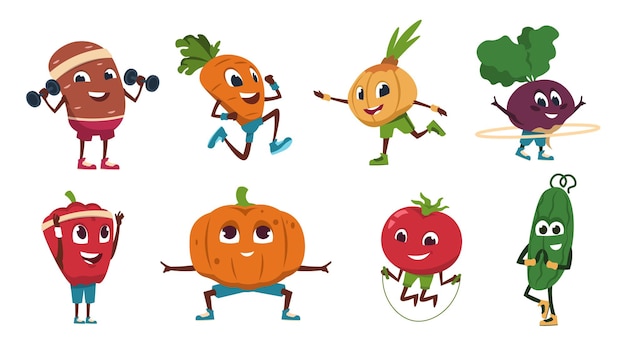 0SECRETARIA MUNICIPAL DE EDUCAÇÃO, CULTURA E ESPORTES DE UNIÃO DO OESTEPROGRAMA NACIONAL DE ALIMENTAÇÃO ESCOLAR – PNAEESCOLA REUNIDA MUNICIPAL ANGELO SOLETTI0SECRETARIA MUNICIPAL DE EDUCAÇÃO, CULTURA E ESPORTES DE UNIÃO DO OESTEPROGRAMA NACIONAL DE ALIMENTAÇÃO ESCOLAR – PNAEESCOLA REUNIDA MUNICIPAL ANGELO SOLETTI0SECRETARIA MUNICIPAL DE EDUCAÇÃO, CULTURA E ESPORTES DE UNIÃO DO OESTEPROGRAMA NACIONAL DE ALIMENTAÇÃO ESCOLAR – PNAEESCOLA REUNIDA MUNICIPAL ANGELO SOLETTI0SECRETARIA MUNICIPAL DE EDUCAÇÃO, CULTURA E ESPORTES DE UNIÃO DO OESTEPROGRAMA NACIONAL DE ALIMENTAÇÃO ESCOLAR – PNAEESCOLA REUNIDA MUNICIPAL ANGELO SOLETTI0SECRETARIA MUNICIPAL DE EDUCAÇÃO, CULTURA E ESPORTES DE UNIÃO DO OESTEPROGRAMA NACIONAL DE ALIMENTAÇÃO ESCOLAR – PNAEESCOLA REUNIDA MUNICIPAL ANGELO SOLETTI0SECRETARIA MUNICIPAL DE EDUCAÇÃO, CULTURA E ESPORTES DE UNIÃO DO OESTEPROGRAMA NACIONAL DE ALIMENTAÇÃO ESCOLAR – PNAEESCOLA REUNIDA MUNICIPAL ANGELO SOLETTICARDÁPIO- ETAPA DE ENSINO (Fundamental I)                                                                                 FAIXA ETÁRIA (06 aos 11 anos)CARDÁPIO- ETAPA DE ENSINO (Fundamental I)                                                                                 FAIXA ETÁRIA (06 aos 11 anos)CARDÁPIO- ETAPA DE ENSINO (Fundamental I)                                                                                 FAIXA ETÁRIA (06 aos 11 anos)CARDÁPIO- ETAPA DE ENSINO (Fundamental I)                                                                                 FAIXA ETÁRIA (06 aos 11 anos)CARDÁPIO- ETAPA DE ENSINO (Fundamental I)                                                                                 FAIXA ETÁRIA (06 aos 11 anos)CARDÁPIO- ETAPA DE ENSINO (Fundamental I)                                                                                 FAIXA ETÁRIA (06 aos 11 anos)NOVEMBRO/2022NOVEMBRO/2022NOVEMBRO/2022NOVEMBRO/2022NOVEMBRO/2022NOVEMBRO/20221° SEMANA2ª FEIRA31/103ª FEIRA01/114ª FEIRA02/115ª FEIRA03/116ª FEIRA04/11Lanche da manhã 09:45hsLanche da tarde15:30hsPolenta com frangoAlface Leite achocolatadoPão de queijoBanana  FERIADOGalinhada com cenouraRepolho Mamão Suco de limão  Pão com carne e cenoura  Composição nutricional (Média semanal) Composição nutricional (Média semanal)Energia (Kcal)CHO(g)PTN(g)LPD(g) Composição nutricional (Média semanal) Composição nutricional (Média semanal)Energia (Kcal)55% a 65% do VET10% a 15% do VET15% a 30% do VET Composição nutricional (Média semanal) Composição nutricional (Média semanal)336,7kcal53,5g 10g 8,9g  Composição nutricional (Média semanal) Composição nutricional (Média semanal)336,7kcal64%12%24%	 Intolerantes à lactose: utilizar o leite zero lactose.	Catiane ZamarchiCRN10: 2783	 Intolerantes à lactose: utilizar o leite zero lactose.	Catiane ZamarchiCRN10: 2783	 Intolerantes à lactose: utilizar o leite zero lactose.	Catiane ZamarchiCRN10: 2783	 Intolerantes à lactose: utilizar o leite zero lactose.	Catiane ZamarchiCRN10: 2783	 Intolerantes à lactose: utilizar o leite zero lactose.	Catiane ZamarchiCRN10: 2783	 Intolerantes à lactose: utilizar o leite zero lactose.	Catiane ZamarchiCRN10: 2783SECRETARIA MUNICIPAL DE EDUCAÇÃO, CULTURA E ESPORTES DE UNIÃO DO OESTEPROGRAMA NACIONAL DE ALIMENTAÇÃO ESCOLAR – PNAEESCOLA REUNIDA MUNICIPAL ANGELO SOLETTISECRETARIA MUNICIPAL DE EDUCAÇÃO, CULTURA E ESPORTES DE UNIÃO DO OESTEPROGRAMA NACIONAL DE ALIMENTAÇÃO ESCOLAR – PNAEESCOLA REUNIDA MUNICIPAL ANGELO SOLETTISECRETARIA MUNICIPAL DE EDUCAÇÃO, CULTURA E ESPORTES DE UNIÃO DO OESTEPROGRAMA NACIONAL DE ALIMENTAÇÃO ESCOLAR – PNAEESCOLA REUNIDA MUNICIPAL ANGELO SOLETTISECRETARIA MUNICIPAL DE EDUCAÇÃO, CULTURA E ESPORTES DE UNIÃO DO OESTEPROGRAMA NACIONAL DE ALIMENTAÇÃO ESCOLAR – PNAEESCOLA REUNIDA MUNICIPAL ANGELO SOLETTISECRETARIA MUNICIPAL DE EDUCAÇÃO, CULTURA E ESPORTES DE UNIÃO DO OESTEPROGRAMA NACIONAL DE ALIMENTAÇÃO ESCOLAR – PNAEESCOLA REUNIDA MUNICIPAL ANGELO SOLETTISECRETARIA MUNICIPAL DE EDUCAÇÃO, CULTURA E ESPORTES DE UNIÃO DO OESTEPROGRAMA NACIONAL DE ALIMENTAÇÃO ESCOLAR – PNAEESCOLA REUNIDA MUNICIPAL ANGELO SOLETTICARDÁPIO- ETAPA DE ENSINO (Fundamental I)                                                                             FAIXA ETÁRIA (06 a 11 anos)CARDÁPIO- ETAPA DE ENSINO (Fundamental I)                                                                             FAIXA ETÁRIA (06 a 11 anos)CARDÁPIO- ETAPA DE ENSINO (Fundamental I)                                                                             FAIXA ETÁRIA (06 a 11 anos)CARDÁPIO- ETAPA DE ENSINO (Fundamental I)                                                                             FAIXA ETÁRIA (06 a 11 anos)CARDÁPIO- ETAPA DE ENSINO (Fundamental I)                                                                             FAIXA ETÁRIA (06 a 11 anos)CARDÁPIO- ETAPA DE ENSINO (Fundamental I)                                                                             FAIXA ETÁRIA (06 a 11 anos)NOVEMBRO/2022NOVEMBRO/2022NOVEMBRO/2022NOVEMBRO/2022NOVEMBRO/2022NOVEMBRO/20222° SEMANA2ª FEIRA07/113ª FEIRA08/114ª FEIRA09/115ª FEIRA10/116ª FEIRA11/11Lanche da manhã 09:45hsLanche da tarde15:30hsMacarrão com frango Alface Melancia Bolo de cenoura ArrozFeijão pretoCarne moída com cenoura Panqueca com carne e cenouraBanana  Suco de laranja Pão com frango e cenoura  Composição nutricional (Média semanal)Composição nutricional (Média semanal)Energia (Kcal)CHO(g)PTN(g)LPD (g)Composição nutricional (Média semanal)Composição nutricional (Média semanal)Energia (Kcal)55% a 65% do VET10% a 15% do VET15% a 30% do VETComposição nutricional (Média semanal)Composição nutricional (Média semanal)334,5kcal53,8g 9,6g 8,9g Composição nutricional (Média semanal)Composição nutricional (Média semanal)334,5kcal64,5%11,5%24%	 Intolerantes à lactose: utilizar o leite zero lactose.	Catiane ZamarchiCRN10: 2783	 Intolerantes à lactose: utilizar o leite zero lactose.	Catiane ZamarchiCRN10: 2783	 Intolerantes à lactose: utilizar o leite zero lactose.	Catiane ZamarchiCRN10: 2783	 Intolerantes à lactose: utilizar o leite zero lactose.	Catiane ZamarchiCRN10: 2783	 Intolerantes à lactose: utilizar o leite zero lactose.	Catiane ZamarchiCRN10: 2783	 Intolerantes à lactose: utilizar o leite zero lactose.	Catiane ZamarchiCRN10: 2783SECRETARIA MUNICIPAL DE EDUCAÇÃO, CULTURA E ESPORTES DE UNIÃO DO OESTEPROGRAMA NACIONAL DE ALIMENTAÇÃO ESCOLAR – PNAEESCOLA REUNIDA MUNICIPAL ANGELO SOLETTISECRETARIA MUNICIPAL DE EDUCAÇÃO, CULTURA E ESPORTES DE UNIÃO DO OESTEPROGRAMA NACIONAL DE ALIMENTAÇÃO ESCOLAR – PNAEESCOLA REUNIDA MUNICIPAL ANGELO SOLETTISECRETARIA MUNICIPAL DE EDUCAÇÃO, CULTURA E ESPORTES DE UNIÃO DO OESTEPROGRAMA NACIONAL DE ALIMENTAÇÃO ESCOLAR – PNAEESCOLA REUNIDA MUNICIPAL ANGELO SOLETTISECRETARIA MUNICIPAL DE EDUCAÇÃO, CULTURA E ESPORTES DE UNIÃO DO OESTEPROGRAMA NACIONAL DE ALIMENTAÇÃO ESCOLAR – PNAEESCOLA REUNIDA MUNICIPAL ANGELO SOLETTISECRETARIA MUNICIPAL DE EDUCAÇÃO, CULTURA E ESPORTES DE UNIÃO DO OESTEPROGRAMA NACIONAL DE ALIMENTAÇÃO ESCOLAR – PNAEESCOLA REUNIDA MUNICIPAL ANGELO SOLETTISECRETARIA MUNICIPAL DE EDUCAÇÃO, CULTURA E ESPORTES DE UNIÃO DO OESTEPROGRAMA NACIONAL DE ALIMENTAÇÃO ESCOLAR – PNAEESCOLA REUNIDA MUNICIPAL ANGELO SOLETTICARDÁPIO- ETAPA DE ENSINO (Fundamental I)                                                                                       FAIXA ETÁRIA (06 a 11 anos)CARDÁPIO- ETAPA DE ENSINO (Fundamental I)                                                                                       FAIXA ETÁRIA (06 a 11 anos)CARDÁPIO- ETAPA DE ENSINO (Fundamental I)                                                                                       FAIXA ETÁRIA (06 a 11 anos)CARDÁPIO- ETAPA DE ENSINO (Fundamental I)                                                                                       FAIXA ETÁRIA (06 a 11 anos)CARDÁPIO- ETAPA DE ENSINO (Fundamental I)                                                                                       FAIXA ETÁRIA (06 a 11 anos)CARDÁPIO- ETAPA DE ENSINO (Fundamental I)                                                                                       FAIXA ETÁRIA (06 a 11 anos)NOVEMBRO/2022NOVEMBRO/2022NOVEMBRO/2022NOVEMBRO/2022NOVEMBRO/2022NOVEMBRO/20223° SEMANA2ª FEIRA14/113ª FEIRA15/114ª FEIRA16/115ª FEIRA17/116ª FEIRA18/11Lanche da manhã 09:45hsLanche da tarde15:30hsPolentaCarne suína AlfaceFeriado  Suco de laranja Mini pizza de frangoMelão  Arroz Frango assado Tomate Maçã Suco de uva  Pão com presunto e queijo Composição nutricional (Média semanal)Composição nutricional (Média semanal)Energia (Kcal)CHO(g)PTN(g)LPD (g)Composição nutricional (Média semanal)Composição nutricional (Média semanal)Energia (Kcal)55% a 65% do VET10% a 15% do VET15% a 30% do VETComposição nutricional (Média semanal)Composição nutricional (Média semanal)337,8kcal52,7g 11,3g 9gComposição nutricional (Média semanal)Composição nutricional (Média semanal)337,8kcal62,6%13,4%24%	 Intolerantes à lactose: utilizar o leite zero lactose.			 Catiane Zamarchi		CRN10: 2783	 Intolerantes à lactose: utilizar o leite zero lactose.			 Catiane Zamarchi		CRN10: 2783	 Intolerantes à lactose: utilizar o leite zero lactose.			 Catiane Zamarchi		CRN10: 2783	 Intolerantes à lactose: utilizar o leite zero lactose.			 Catiane Zamarchi		CRN10: 2783	 Intolerantes à lactose: utilizar o leite zero lactose.			 Catiane Zamarchi		CRN10: 2783	 Intolerantes à lactose: utilizar o leite zero lactose.			 Catiane Zamarchi		CRN10: 2783SECRETARIA MUNICIPAL DE EDUCAÇÃO, CULTURA E ESPORTES DE UNIÃO DO OESTEPROGRAMA NACIONAL DE ALIMENTAÇÃO ESCOLAR – PNAEESCOLA REUNIDA MUNICIPAL ANGELO SOLETTISECRETARIA MUNICIPAL DE EDUCAÇÃO, CULTURA E ESPORTES DE UNIÃO DO OESTEPROGRAMA NACIONAL DE ALIMENTAÇÃO ESCOLAR – PNAEESCOLA REUNIDA MUNICIPAL ANGELO SOLETTISECRETARIA MUNICIPAL DE EDUCAÇÃO, CULTURA E ESPORTES DE UNIÃO DO OESTEPROGRAMA NACIONAL DE ALIMENTAÇÃO ESCOLAR – PNAEESCOLA REUNIDA MUNICIPAL ANGELO SOLETTISECRETARIA MUNICIPAL DE EDUCAÇÃO, CULTURA E ESPORTES DE UNIÃO DO OESTEPROGRAMA NACIONAL DE ALIMENTAÇÃO ESCOLAR – PNAEESCOLA REUNIDA MUNICIPAL ANGELO SOLETTISECRETARIA MUNICIPAL DE EDUCAÇÃO, CULTURA E ESPORTES DE UNIÃO DO OESTEPROGRAMA NACIONAL DE ALIMENTAÇÃO ESCOLAR – PNAEESCOLA REUNIDA MUNICIPAL ANGELO SOLETTISECRETARIA MUNICIPAL DE EDUCAÇÃO, CULTURA E ESPORTES DE UNIÃO DO OESTEPROGRAMA NACIONAL DE ALIMENTAÇÃO ESCOLAR – PNAEESCOLA REUNIDA MUNICIPAL ANGELO SOLETTICARDÁPIO- ETAPA DE ENSINO (Fundamental I)                                                                            FAIXA ETÁRIA (06 a 11 anos)CARDÁPIO- ETAPA DE ENSINO (Fundamental I)                                                                            FAIXA ETÁRIA (06 a 11 anos)CARDÁPIO- ETAPA DE ENSINO (Fundamental I)                                                                            FAIXA ETÁRIA (06 a 11 anos)CARDÁPIO- ETAPA DE ENSINO (Fundamental I)                                                                            FAIXA ETÁRIA (06 a 11 anos)CARDÁPIO- ETAPA DE ENSINO (Fundamental I)                                                                            FAIXA ETÁRIA (06 a 11 anos)CARDÁPIO- ETAPA DE ENSINO (Fundamental I)                                                                            FAIXA ETÁRIA (06 a 11 anos)NOVEMBRO/2022NOVEMBRO/2022NOVEMBRO/2022NOVEMBRO/2022NOVEMBRO/2022NOVEMBRO/20224° SEMANA2ª FEIRA21/113ª FEIRA22/114ª FEIRA23/115ª FEIRA24/116ª FEIRA25/11Lanche da manhã 09:45hsLanche da tarde15:30hsPolentaCarne suínaAlface  IogurteBiscoito salgado Banana    Arroz – feijãoOvoBeterraba   Lasanha com carne, cenoura, tomate e queijoMelão Suco de laranjaPão com frango e cenouraComposição nutricional (Média semanal)Composição nutricional (Média semanal)Energia (Kcal)CHO(g)PTN(g)LPD (g)Composição nutricional (Média semanal)Composição nutricional (Média semanal)Energia (Kcal)55% a 65% do VET10% a 15% do VET15% a 30% do VETComposição nutricional (Média semanal)Composição nutricional (Média semanal)345,2 Kcal 54,5g11,5g9,0gComposição nutricional (Média semanal)Composição nutricional (Média semanal)345,2 Kcal 63,2%13,3%23,5%	 Intolerantes à lactose: utilizar o leite zero lactose.	                                                                                                                                                                                                                                      Catiane Zamarchi		CRN10: 2783	 Intolerantes à lactose: utilizar o leite zero lactose.	                                                                                                                                                                                                                                      Catiane Zamarchi		CRN10: 2783	 Intolerantes à lactose: utilizar o leite zero lactose.	                                                                                                                                                                                                                                      Catiane Zamarchi		CRN10: 2783	 Intolerantes à lactose: utilizar o leite zero lactose.	                                                                                                                                                                                                                                      Catiane Zamarchi		CRN10: 2783	 Intolerantes à lactose: utilizar o leite zero lactose.	                                                                                                                                                                                                                                      Catiane Zamarchi		CRN10: 2783	 Intolerantes à lactose: utilizar o leite zero lactose.	                                                                                                                                                                                                                                      Catiane Zamarchi		CRN10: 2783